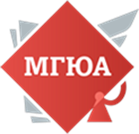 Высшая лига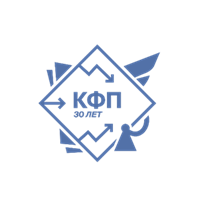 «Высшая лига» – интеллектуальное соревнование для всех студентов и выпускников, желающих проверить свои знания и компетенции в любимых или ещё неизведанных направлениях. «Высшая лига» проходит в два этапа: отборочный и заключительный. Для подготовки к ним вам помогут методические рекомендации, демоверсии и задания прошлых лет. На отборочном этапе нужно решить несколько тестовых заданий. Проверка ответов автоматическая, а значит, долго ждать результатов не придётся.Задания заключительного этапа по большинству направлений делятся на инвариантную и вариативную части. Задания вариативной части – это задания по выбору, которые соотносятся со специализациями внутри направления (треками). В рамках заключительного этапа вы будете решать: задания инвариантной (общей) части – они обязательные для всех участников;задания из вариативной части – они делятся на треки, есть не во всех направлениях и предлагаются участникам на выбор.От всей души поздравляем студента Белоусова Степана Михайловича с дипломом II степени по направлению «Публичное право», трек: «Финансовое, налоговое и таможенное право». Также подписывайтесь на наш Telegram канал PROфинансы https://t.me/PROfinanceMSAL  Подробнее о высшей лиге:https://olymp.hse.ru/ma/results